Max MustermannMusterstraße 12312345 Musterstadtmax@mustermann.de0171 23456789Softwareentwickler GmbHName NachnameStraße 12312345 MusterstadtMusterstadt, 13.06.2022 Bewerbung als Backend Developer bei der Softwareentwickler GmbHKennnummer 123456Sehr geehrte Damen und Herren,in einem Semesterpraktikum im Bereich Leistungsoptimierung von Servern und Datenbanken konnte ich Ihr Unternehmen bereits kennenlernen. Besonders die technische Ausstattung und das sympathische Miteinander hat mich von Ihnen überzeugt, weshalb ich mein im Studium erlerntes Fachwissen weiterhin in der Softwareentwickler GmbH einbringen sowie ausbauen möchte.Durch meinen sehr guten Masterabschluss in Informationstechnologie verfüge ich über fundierte Kenntnisse in den Bereichen Programmierung, Qualitätssicherung und Analyse von Nutzerverhalten. Außerdem habe ich während des Studiums als Werkstudent bei der IT-Dienstleistung-12 GmbH gearbeitet und durfte bereits kleine Projekte im Backend selbstständig umsetzen. Die Beherrschung der Programmiersprachen C, C++, C#, CSS, Python, Java und Javascript rundet mein Profil ab. Sowohl im Studium als auch im Job wurde meine analytische Denkweise stets gelobt. Meine Projekte bearbeite ich zielstrebig und strukturiert. In meinem Werkstudentenjob habe ich auch gelernt, mit stressigen Situationen umzugehen und weiterhin fokussiert zu arbeiten. Gern möchte ich Ihr Unternehmen mit meinem Fachwissen, meinem Teamgeist und meiner Kreativität bereichern.Höchst motiviert stehe ich Ihnen für eine Anstellung ab dem 01.12.2020 zur Verfügung. Ich bedanke mich für die Berücksichtigung meiner Bewerbungsunterlagen und freue mich sehr darauf, Sie in einem persönlichen Gespräch von meinen Fähigkeiten zu überzeugen. Mit freundlichen Grüßen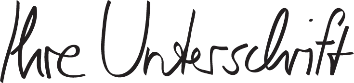 Max Mustermann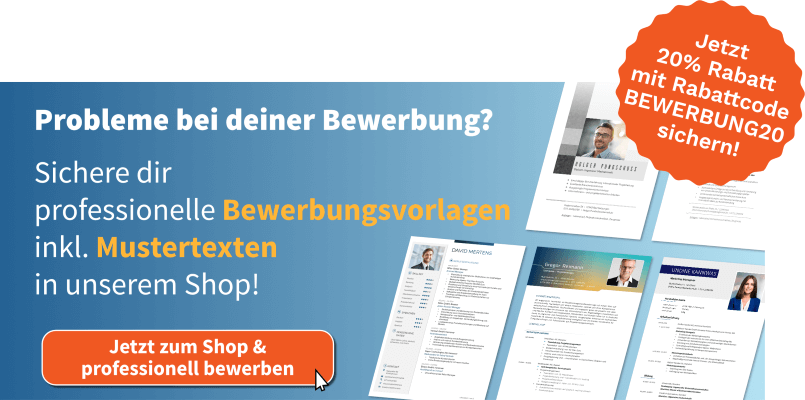 shop.bewerbung.net